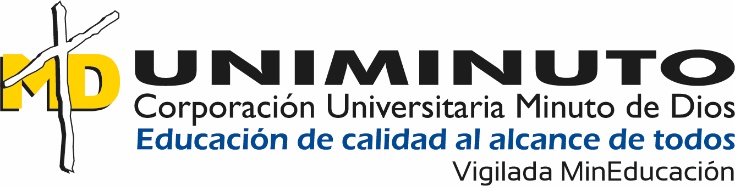 Título del trabajo de gradoNombres y apellidos completos del autor o autoresCorporación Universitaria Minuto de DiosSede  Programa Título del trabajo de gradoNombres y apellidos completos del autor o autores presentado como requisito para optar al título de  Asesor(a)Nombres y apellidos completos de la persona que dirigió/asesoró el trabajoTítulo académico Corporación Universitaria Minuto de DiosSede Programa DedicatoriaAgradecimientosContenidoLista de tablasLista de figurasLista de anexosResumenPalabras clave:  AbstractKeywords:IntroducciónCAPÍTULO ITítulo nivel 1Subtítulo nivel 2Subtítulo nivel 3Subtítulo nivel 4Subtítulo nivel 5CAPÍTULO IITítulo nivel 1Subtítulo nivel 2Subtítulo nivel 3Subtítulo nivel 4Subtítulo nivel 5ReferenciasAnexos